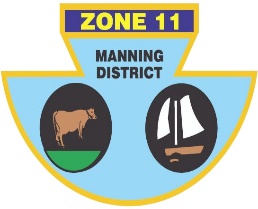                                          PO Box 358 , Taree 2430 Phone 02 6553 3330 ABN: 21 505 810 214Congratulations, you have been selected to represent Zone 11 in the Dooker/Eggart Shield, against Zone 14, on Sunday 8th March, 2020.OPENReserve: Steve MATHESON (W), Craig COLLIGAN (H)SENIORSReserve: Terry MALONEY (H)Manager: Harry WilliamsVenue: Wauchope Country Club, 24 King St WauchopeProgram: 2 games of 18 ends, commencing at 9.00 a.m.  Players to arrive no later than           8.15 a.m.  Lunch will be provided.Transport: Players to arrange own transport.IF YOU ARE UNAVAILABLE PLEASE CONTACT NOEL JAMES ASAP ON  0421278806Noel JamesChairman of SelectorsLEADMatt PEARCE (H)Trevor COSTA (H)Kris MURTAGH (TB)SECONDPeter CASSAR (H)Nathan BUTLER (TL)Tom MOORE (W)THIRDMartin GOSPER (F)Warren COCKSEDGE (TL)Jason AURISCH (TB)SKIPShannon WHITE (F)Ashley HINTON (CWB)Dominic RILEY (CWB)LEADBob O’MAHONY (CWB)Tony HINTON (CWB)Robert AUSTIN (TL)SECONDBarry DIXON (F)Grant McKIRDY (TB)Errol RUPRECHT (CWB)THIRDNoel JAMES (TB)Dave RICHARDSON (TB)Geoff PELL (F)SKIPSteve HARRIS (TB)Rex JOHNSTON (TB)Peter SCHROEDER (F)